Книжный день.Любить книги - это значит, не только с интересом слушать и читать, но и бережно обращаться с ними. Научить этому детей помогает, так называемый, "Книжный день". В этот день в книжном уголке мы вместе с детьми "лечим пострадавших", т. е. подклеиваем надорванные страницы и корешки, стираем загрязнения. Приходят помочь нам и родители.  А после   работы можно и почитать сказку. Детям очень нравится, когда чей-то папа или мама рассказывают (читают) сказку для всех ребят в группе.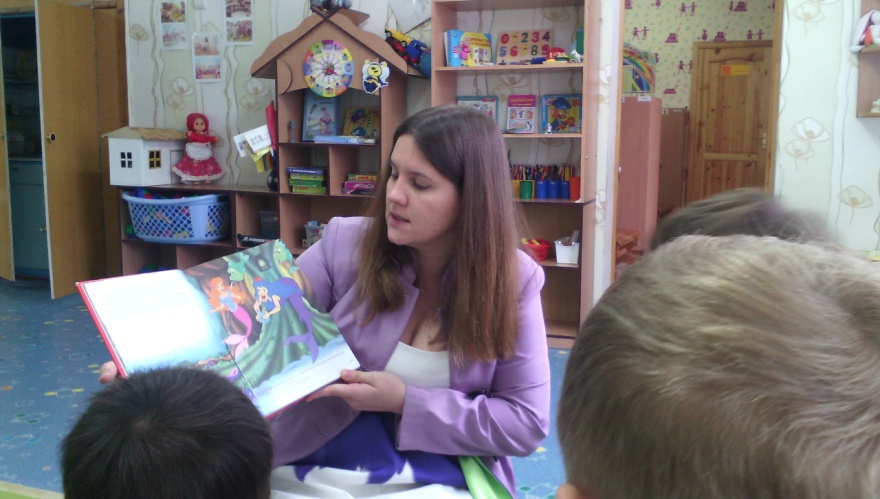 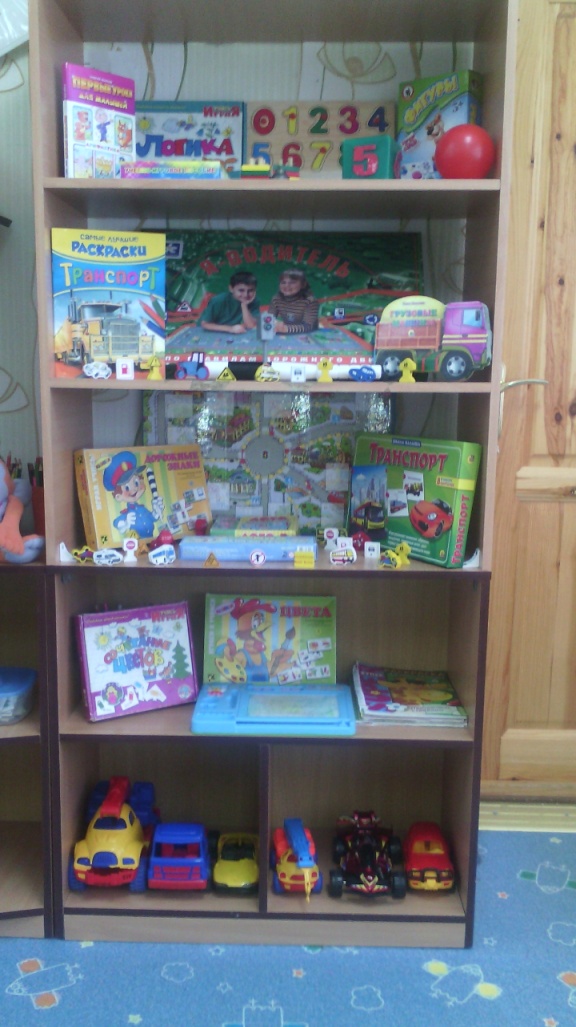 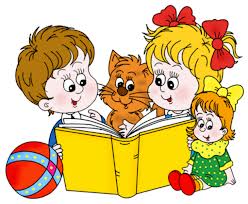 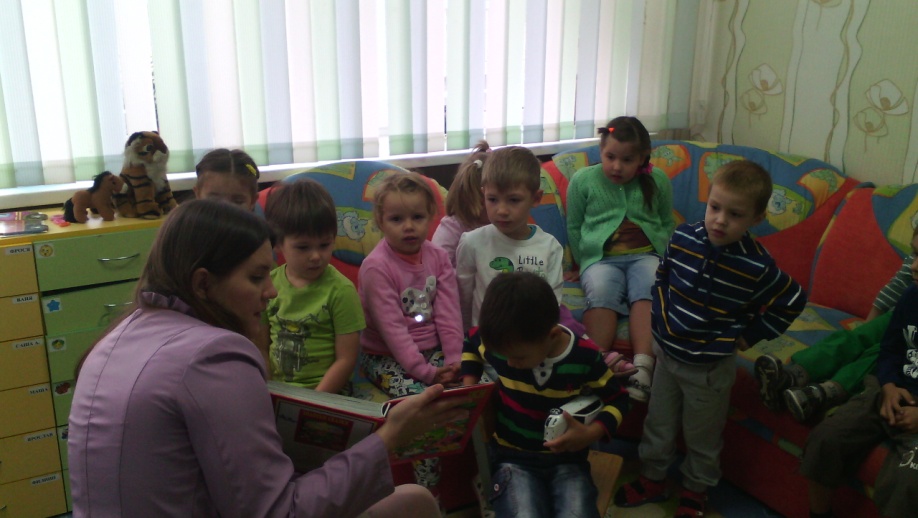 